Publicado en Málaga el 27/07/2015 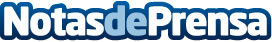 Chupetemanía marca tendencia ofreciendo artículos 100% personalizablesIntroduce un sistema de grabado por láser en todos sus productos, que garantiza la perdurabilidad en el tiempo. Eso permite que todos sus chupetes, portachupetes y otros complementos se puedan esterilizar sin miedo a que el diseño desaparezca.Datos de contacto:Gonzalo Hidalgo Comunicación Chupetemanía952 38 40 47Nota de prensa publicada en: https://www.notasdeprensa.es/chupetemania-marca-tendencia-ofreciendo Categorias: Moda Sociedad E-Commerce Ocio para niños http://www.notasdeprensa.es